Biodiversity Resources Pollinators/Planting to benefit biodiversity: All-Ireland Pollinator Plan – www.pollinators.ieAll Ireland Pollinator Plan 2021-2025 - https://pollinators.ie/wp-content/uploads/2021/03/All-Ireland-Pollinator-Plan-2021-2025-WEB.pdf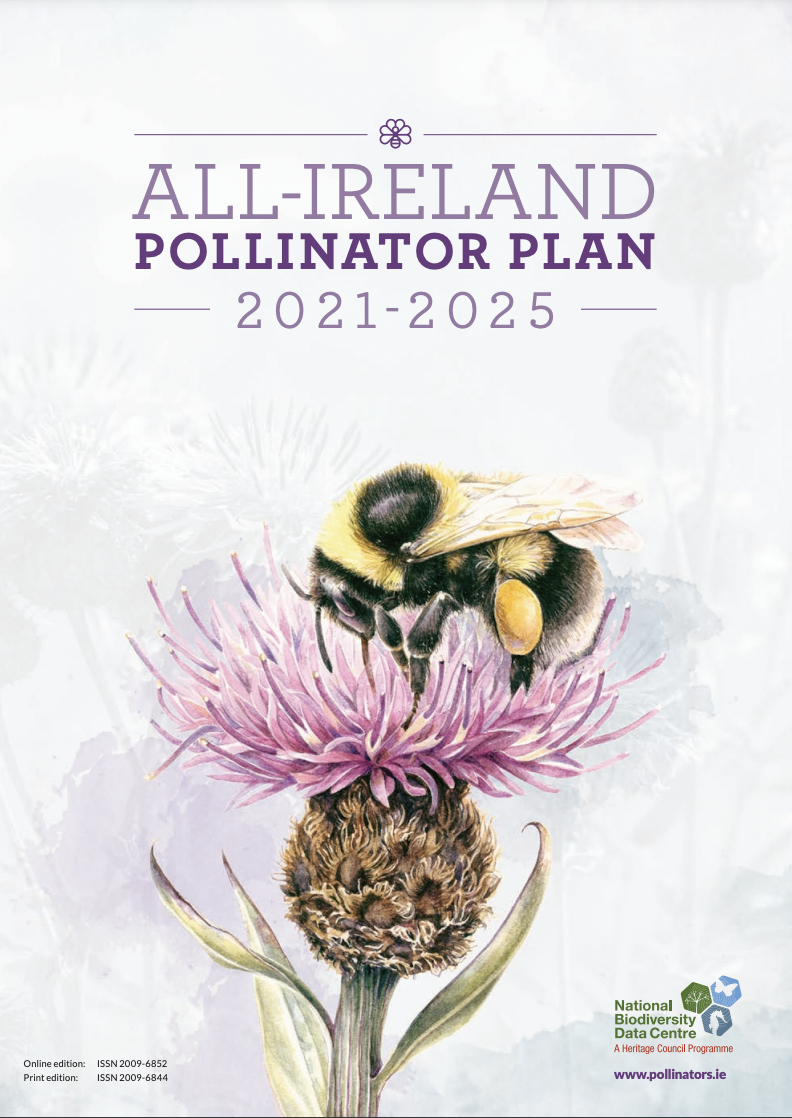 Local Communities: actions to help pollinators - https://pollinators.ie/wordpress/wp-content/uploads/2018/04/Local-Communities_actions-to-help-pollinators-2018-WEB.pdfSports Clubs: actions to help pollinators - https://pollinators.ie/wp-content/uploads/2021/01/Pollinator-Sports-Clubs-guide-WEB.pdfGardens: actions to help pollinators - https://pollinators.ie/wordpress/wp-content/uploads/2018/04/Gardens_actions-to-help-pollinators-2018-WEB.pdfAll things Biodiversity Ireland: National Biodiversity Data Centre Resources – https://www.biodiversityireland.ie/and https://www.biodiversityireland.ie/resources/NBDC 10 ways to help biodiversity - https://www.biodiversityireland.ie/biodiversity-irelands-top-10/10-ways-to-help-biodiversity/NBDC Shop – An excellent resource for ID guides and Keys to Irish Biodiversity - https://www.biodiversityireland.ie/shop/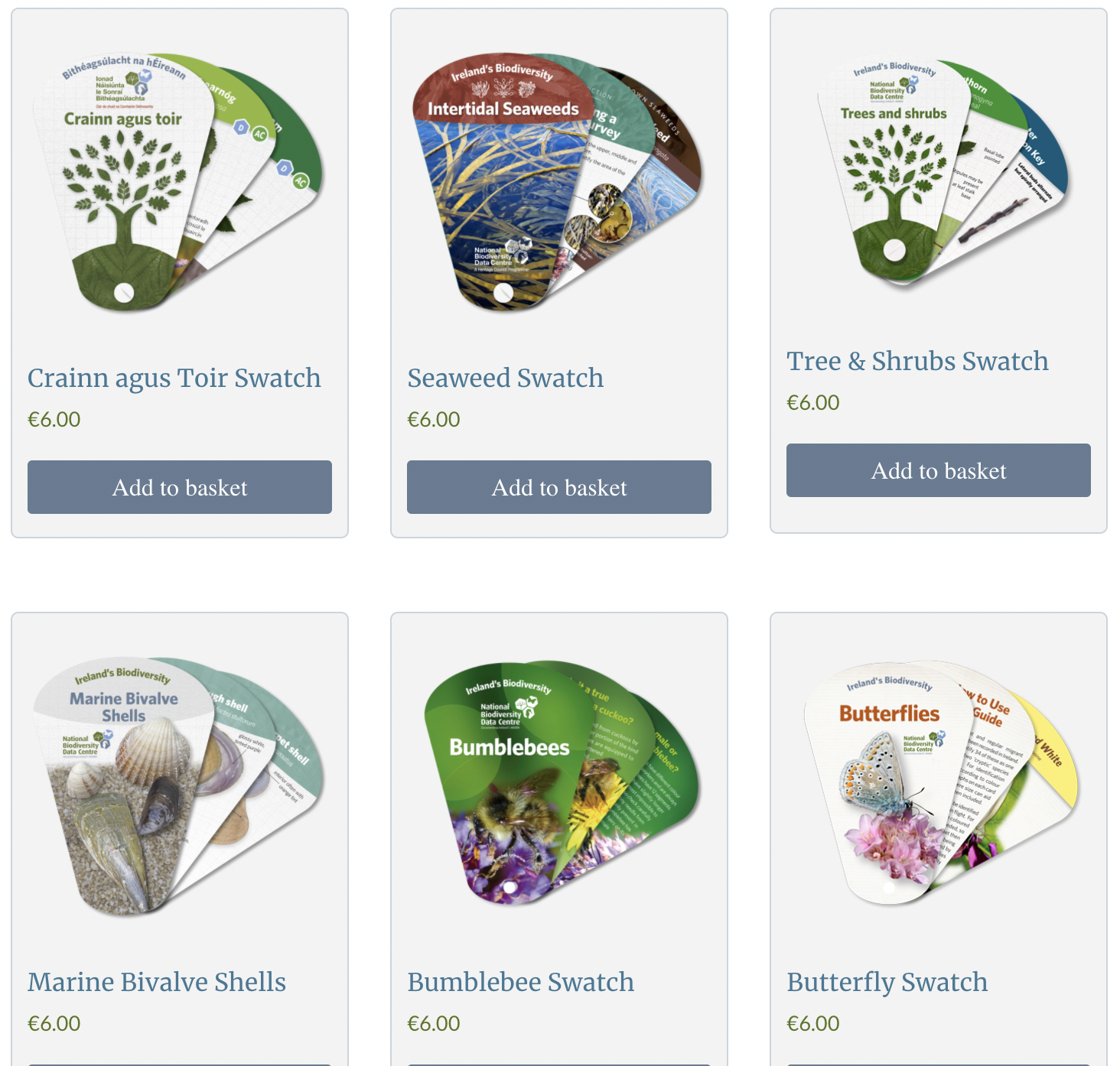 Other Useful Biodiversity Resource Links: Trees - https://www.treecouncil.ie/ and  https://www.treecouncil.ie/native-irish-treesBirds - https://birdwatchireland.ie/Bats - https://www.batconservationireland.org/Fish - https://www.fisheriesireland.ie/Irish Wildlife Trust - https://iwt.ie/National Parks and Wildlife Services - https://www.npws.ie/Waterways Ireland - https://www.waterwaysireland.org/Ulster Wildlife - https://www.ulsterwildlife.org/DAERA - https://www.daera-ni.gov.uk/articles/species-northern-irelandFree Biodiversity Identification Resources: 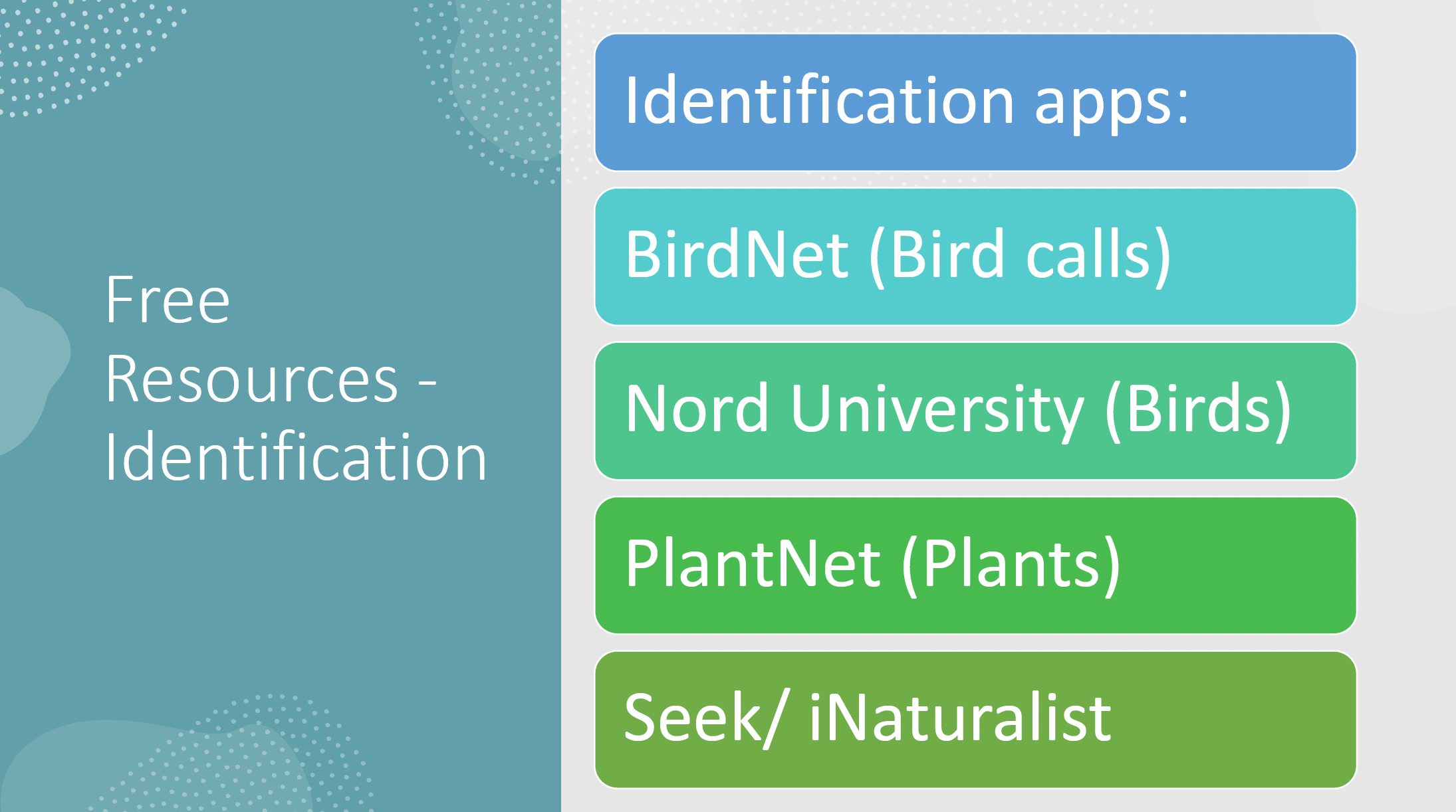 Links to some UK & Ireland ID Guides/Keys: Field Studies Council - https://www.field-studies-council.org/shop/NBDC Shop - https://www.biodiversityireland.ie/shop/